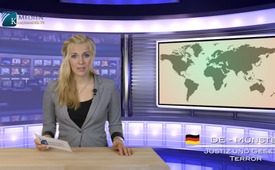 Konzentrationslager in der Ukraine? / Amerikanische Kämpfer [...]in ukrainischer Uniform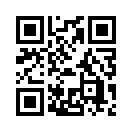 Im Osten der Ukraine stößt man auf zwei im Bau befindliche „Konzentrations-Migrations-Zentren“, angeblich für Gesetzlose und Einwanderer aus Afrika...Konzentrationslager in der Ukraine?:
Im Osten der Ukraine stößt man 
auf zwei im Bau befindliche
 „Konzentrations-Migrations-
Zentren“, angeblich für Gesetzlose 
und Einwanderer aus Afrika 
und dem Nahen Osten. Beide 
Projekte werden in englischer
 Sprache beschrieben, von einer
 türkischen Firma ausgeführt und
 von der EU in bar mitfinanziert.
 Die Übergabe der für 2015 geplanten
Komplexe ist mittlerweile
 auf Juli 2014 vorgeschoben
 worden. Die weit abgelegenen
 Lager sind umgeben von einem 
meterhohen Stacheldrahtzaun. 
Die illegitime Regierung in Kiew
verabschiedete am 8.4.2014 ein 
Gesetz, dass „Bürger der Ukraine, 
die an Kundgebungen und Protestaktionen 
für die Wiedereingliederung
 in die Russische Föderation
 teilnehmen und Widerstand gegen
 Militäraktionen leisten, […]
als Landesverräter zu Gefängnisstrafen
 verurteilt werden.“ Zufall?

Amerikanische Kämpfer in ukrainischer Uniform:
Mit dem Entsenden von 
mindestens 150 Kämpfern, der
 privaten US-Militär-Organisation
 Greystone*, in die Ukraine,
setzen die Vereinigten Staaten,
 nach Einschätzung des russischen
 Experten Igor Korotschenko,
 ihre gewaltsame Einmischung 
in die inneren Angelegenheiten 
der Ukraine fort.
 Vor Ort sind die Amerikaner in
 die Uniform der ukrainischen
 Spezialeinheit „Sokol“ gekleidet 
worden. Greystone-Kämpfer
zeichnen sich durch besondere 
Brutalität aus. Ihre
 Aufgabe ist es, Proteste von
Einwohnern der südöstlichen
 Regionen gegen die Politik der 
Kiewer Behörden niederzuschlagen.
Einmal mehr tritt die
 USA das Völkerrecht mit 
Füβen. 
*Greystone ist eine der gröβten 
privaten Militärfirmen des
Westens und mit dem Geheimdienst
eng verbunden.
Zitat: „Man muss sich der nationalen Kräfte bedienen, auch wenn sie noch so
reaktionär sind. Hinterher ist es immer möglich, sie elegant abzuservieren. 
Denn mit Hilfstruppen darf man nicht zimperlich sein.“
Franz-Josef Strauss, damaliger bayrischer Ministerpräsident und CSU-Vorsitzender, am 16.11.1970, Spiegel 12/1970von 1. Originalauszüge 2. sak.Quellen:Originalauszüge,
http://nk.org.ua/cat/one?Id=79570&skip=10
http://russia.tv/video/show/brand_id/3957/episode_id/982929/video_id/993566/| http://de.ria.ru/politics/20140408/268228313.htmlhttp://de.ria.ru/politics/20140408/268225053.htmlDas könnte Sie auch interessieren:#Ukraine - www.kla.tv/Ukraine

#UkraineKonflikt - Aktuelle Ereignisse in der Ukraine - www.kla.tv/UkraineKonfliktKla.TV – Die anderen Nachrichten ... frei – unabhängig – unzensiert ...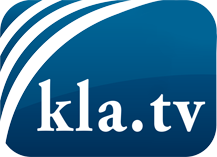 was die Medien nicht verschweigen sollten ...wenig Gehörtes vom Volk, für das Volk ...tägliche News ab 19:45 Uhr auf www.kla.tvDranbleiben lohnt sich!Kostenloses Abonnement mit wöchentlichen News per E-Mail erhalten Sie unter: www.kla.tv/aboSicherheitshinweis:Gegenstimmen werden leider immer weiter zensiert und unterdrückt. Solange wir nicht gemäß den Interessen und Ideologien der Systempresse berichten, müssen wir jederzeit damit rechnen, dass Vorwände gesucht werden, um Kla.TV zu sperren oder zu schaden.Vernetzen Sie sich darum heute noch internetunabhängig!
Klicken Sie hier: www.kla.tv/vernetzungLizenz:    Creative Commons-Lizenz mit Namensnennung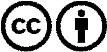 Verbreitung und Wiederaufbereitung ist mit Namensnennung erwünscht! Das Material darf jedoch nicht aus dem Kontext gerissen präsentiert werden. Mit öffentlichen Geldern (GEZ, Serafe, GIS, ...) finanzierte Institutionen ist die Verwendung ohne Rückfrage untersagt. Verstöße können strafrechtlich verfolgt werden.